Type here the title of the paper with up to 160 letters A. Author1*, A. B. Author1, A. B. C. Author2, D. E. Author31Federal University of State, Department of Materials Engineering, Manaus, AM, Brazil2Instituto Federal de Santo André, Laboratório de Cerâmica, Santo André, SP, Brazil3University of State, Division of Chemistry, Buenos Aires, Argentina*a.author@fus.edu.br *https://orcid.org/0000-9999-9999-9999AbstractThe paper must be written in English according to this template with 4 to 6 pages and submitted through the URL: https://mc04.manuscriptcentral.com/ce-scielo (in Step 1, Type, select the option 67CBC-2023). An APC of R$ 500,00 will be charged. All submitted papers will be evaluated by peer reviewers. The deadline for paper submission is June 26, 2023. Include here a short abstract (up to 150 words) describing the aim of the paper, main experimental or modelling methods used, and main results obtained.Keywords: include two to five keywords here, e.g., sol-gel synthesis, porcelain, microwave sintering, toughness.INTRODUCTIONDear 67CBC attendant, the journal Cerâmica (ISSN 1678-4553, www.scielo.br/ce) will publish selected full papers (online version) presented at 67CBC and approved by the peer reviewers. The papers are expected to be published by December 2023.An article processing charge (APC) of R$ 500,00 will be charged to the authors. Half of this value (R$ 250,00) will be deposited for paper submission (NO REFUND in case of paper not accepted), and the other half (R$ 250,00) after acceptance for publishing, if this is the case.In the Introduction section, include a relevant description of the state of knowledge on the subject of the paper, based on recently published papers (less than 10 years) in scientific journals. Do not make this section too long (a maximum of ~1 page is enough; do not include images and tables taken from other papers).Do not forget to describe in the text the novelty of this study, showing the expected technical-scientific contribution of the paper (note that, in general, regionality alone is not enough for a sound technical-scientific novelty). At the end of the Introduction section, include the objectives of the paper. The objectives of the paper must be clearly defined (based on previously published information), showing which hypothesis is verified.EXPERIMENTALManuscript preparation: all manuscripts must be written in good English, with an MSWord text editor (.doc or .docx), on A4 paper format with margins 1.5 cm above and below, 2.5 cm on the left and 1.5 cm on the right. Use two columns (8 cm each) and single spacing with Times New Roman 10 font, without special formatting. Length: 4 to 6 formatted pages. USE THIS TEMPLATE TO PREPARE THE PAPER.Research articles with original text and results should contain: title, author’s names, affiliation, address, email, abstract (maximum 150 words), keywords (two to five), and text in the following order: Introduction (objectives should be inserted at the end of this section); Experimental (or Materials and Methods); Results and Discussion (or Results, Discussion); Conclusions (should be succinct; avoid citing references in this section); Nomenclature or equivalent (if necessary); Acknowledgments (if necessary); Appendices (if necessary); and References. Do not use footnotes. Do not include the Portuguese version of the title, abstract, keywords or captions of figures and tables. Submission of papers: submit the paper at https://mc04.manuscriptcentral.com/ce-scielo. Once in the ScholarOne submission system, in Step 1, Type, select the option 67CBC-2023. In Step 6, Cover Letter field, indicate the reference number of the paper presented at 67CBC. The deadline for paper submission is June 26, 2023.Submission platform: i) register all authors of the paper on the ScholarOne platform (all authors must give consent for paper submission); ii) it is necessary to include Orcid ID of the corresponding author; you can get your ORCID ID from https://orcid.org/ ; iii) indicate at least two potential reviewers for the paper, with no conflicts of interest with the authors (e.g., no family relationship, advisor/advised or joint participation in recent projects or publications, not from the authors’ institutions).Payment of APC: the APC must be paid through the 67CBC website (https://metallum.com.br/67cbc/) using the tab/link “Inscrição”. As soon as you submit the paper on ScholarOne platform, send a copy of the APC receipt to the email: ceram.abc@gmail.com, indicating the title of the paper.Plagiarism, even being a self-plagiarism, is not accepted for publication in the journal Cerâmica. Even if you assign references, the text and results must be original. Cerâmica adopts a plagiarism identification system. Paper submitted with no acceptable English will be reject.All papers will be single-blinded peer reviewed (keeping the identity of the reviewer anonymous). In the Experimental section, describe the materials (reagents, raw materials) used (indicate the maker, grade/type, purity, others relevant characteristics, etc.). Describe succinctly the methods of sample’s preparation and characterization, including data on main equipments used (maker, model, etc.). Include also the main test conditions used. In this section, it is important to provide data/information that makes the experiments (or modeling) reproducible by third parties.RESULTS AND DISCUSSIONTables should be numbered sequentially with Roman numerals, with captions in the upper part; the tables must be editable (prepared with MSWord) and inserted in the text (tables should not have special formatting, such as colors and shading) and should preferably have three horizontal lines, as in the example (Table I). Whenever possible, include standard deviation along with the respective mean value. Always use numbers of decimals that have significance. If necessary, tables with a width of two columns (16 cm) can be used.Table I - Characterization results for the sintered samples.Figures should be numbered sequentially with Arabic numerals, with lower captions, and inserted in the text (Fig. 1). Illustrations (graphs, drawings, photos, micrographs) must have good contrast, uniform lettering and size, sufficient to allow reading (figures will be published with a width of up to 8 cm (one column), or up to 16 cm (two columns) for multiple illustrations. Any scale markers must be inserted on the micrographs. In graphs, whenever possible, include standard deviation/error bars on the results (mean values). 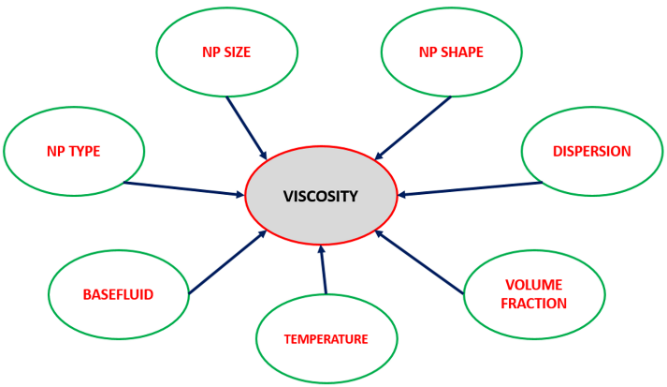 Figure 1: Parameters that affect the nanofluid viscosity.Equations must be indicated, and referred to in the text, by capital letters in parentheses, as follows:		(A)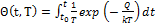 References must be numbered sequentially, in the order of citation in the text (with Arabic numerals, between square brackets), and listed at the end of the paper. Avoid citing names of authors in the text - just indicate the number (e.g. [3]). References must not be linked (cross-referenced) to the text. Avoid referencing websites, master dissertations and doctoral theses. Instead, refer to the journals in which the contents of dissertation and thesis were published. Do not use “et al.” in the descriptions of references (include names of all authors). Examples of description of references are shown in References section.Examples of text formatting can be accessed in papers recently published on the website of the journal Cerâmica - www.scielo.br/ce .In the Results and Discussion section, do not duplicate the presentation of results, such as in tables and figures (usually figures are preferred). In addition to presenting the results, include a consistent discussion of the results based on or comparing with recently published data (less than 10 years) in scientific journals. It is necessary to explain the results based on the concepts of Science and Engineering of Ceramics, based on the correlation between processing/synthesis, microstructure, properties and performance.CONCLUSIONSThe conclusions cannot be a simple description of the results obtained. The conclusions must succinctly “answer” the objective of the paper. Do not assign references in this section. Also, in this section, do not indicate sample code (e.g. sample AMX-35); if necessary, describe succinctly the main characteristics of the sample.Deadline for submission of papers: June 26, 2023.ACKNOWLEDGMENTSIf necessary, include acknowledgments here for, for example, donation of raw materials, research grants, funding, etc.APPENDICEIf necessary, include complementary or supplementary data here.REFERENCES[1] R. Muccillo, E.N.S. Muccillo, J. Eur. Ceram. Soc. 34, 4 (2014) 915.[2] J.S. Reed, Principles of ceramics processing, John Wiley, New York (1995) 125.[3] M.A.F.N. Freitas, T.F. Silva, J.M. Assaf, R.H.G.A. Kiminami, in Proc. 2nd Global Congress on Microwave Energy Applications, R.L. Schulz, D.C. Folz (Eds.), Microwave Working Group, Long Beach (2013) 451.SampleRelative density (%)Flexural strength (MPa)Thermal conductivity (W.m-1.K-1)A80.0±0.7153±1221.0±0.3B95.5±0.8357±1777.7±0.6C99.8±0.9366±2299.2±0.9